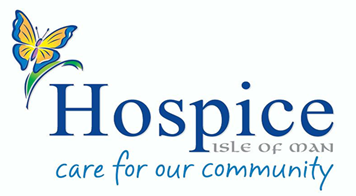 JOB DESCRIPTION & PERSON SPECIFICATIONPURPOSE OF ROLE:Our Catering Assistant is responsible for a wide variety of kitchen based tasks and will be proficient in delivering a high level of customer care.KEY DUTIES - what you will do:Assist with the preparation, provision and service of food to all users of Hospice catering services – this includes our patients, their loved ones, our employees, our busy coffee shop and our coffee vanDemonstrate customer focus every day by treating our range of service users as a high priorityCommunicate professionally in person with our customers, as requiredWork flexibly with the Catering Manager to ensure that work is delivered based around the needs of our customersUndertake general kitchen and cafe duties to include, washing up, setting up and clearing away equipmentUse equipment in the kitchen and coffee shop when required, including the coffee machine and electronic tillHelp to ensure we keep the kitchen clean and tidy, supporting the Catering Manager to comply with all food hygiene requirements including maintaining high personal hygiene standards to support thisAssist the Catering manager to gather service users’ views about meals/menus, sharing feedback so that changes can be made to meet our customer needs and to record changes madeWork in a safe way following Health and Safety policiesHelp to ensure that the kitchen team’s records, both paper and electronic, are completed in compliance with departmental policy and relevant legislationAttend any training as required both in your role and following Hospice mandatory training policy Be committed to your own personal development as a member of the Catering Team so we can deliver a great service as needs change and evolveThis job description is not meant to be exhaustive and you may be asked to carry out other reasonable duties.  It will be reviewed on a regular basis and adapted as required to reflect the changing needs of the service.Health and Safety:Hospice Isle of Man is dedicated to the health safety and welfare of all its staff and volunteers.  All employees will be responsible for their own health, safety and welfare, and that of others who may be affected by their actions or omissions, and for identifying and reporting any possible risks or near misses to a responsible manager. All employees will be required to observe appropriate legislation and codes of practice in connection with their role and will be provided with training and support to do so.What we need you to have: our Person Specification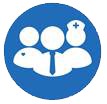 Clinical Staff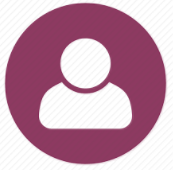 Non-Clinical Staff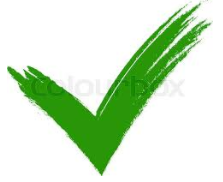 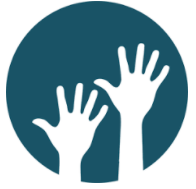 Volunteers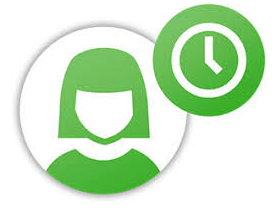 Flexi-Bank StaffROLE:	Part Time Catering Assistant – up to 22.5 hours per weekREPORTS TO:Catering ManagerJOB LEVEL:Level 1 – up to £25,500 (full time – pro-rata for this part time role)LOCATION:Catering Services Team, Hospice, Strang, BraddanQualifications:Is it essential or desirableHow we will assessNVQ Level 1 Professional Cookery, Food & Drink ServiceDA & DBasic Food Hygiene DA & DLevel 2 food hygieneDA & DExperience:Experience:Experience:Working in a catering environmentDASkills/Competencies:Skills/Competencies:Skills/Competencies:Good communication skillsDIGood problem solving skillsDIWorks well in a teamEIHappy to be flexible around tasks and to undertake a varied workloadEIAble to work effectively under pressure during busy periodsEIAbility to manage and successfully deliver a number of tasks and priorities within each shiftEIComputer skillsDA & IEmpathetic outlook towards others EIWilling to demonstrate behaviours at work that are in accordance with Hospice’s values to:Act with CompassionBe CollaborativeCommit to the CauseEIOther:Other:Other:Able to work on a shift basis, which will include some weekends and bank holidaysEICommitment to your own continuing developmentEISatisfactory DBS check EDHow we will assess youHow we will assess youHow we will assess youHow we will assess youA   Application & CVI   During your interviewD   When you produce          your documentsT   Test to assess your       practical competence